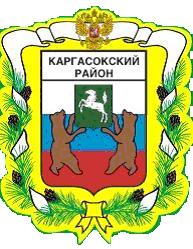 МУНИЦИПАЛЬНОЕ ОБРАЗОВАНИЕ «Каргасокский район»ТОМСКАЯ ОБЛАСТЬАДМИНИСТРАЦИЯ КАРГАСОКСКОГО РАЙОНАО внесение изменений в постановление от 17.04.2023 № 98 "Об утверждении Административного регламента предоставления муниципальной услуги "Выдача разрешения на использование земель или земельного участка, которые находятся в государственной или муниципальной собственности, без предоставления земельных участков и установления сервитута, публичного сервитута"В целях приведения в соответствии с действующим законодательством,ПОСТАНОВЛЯЮ:1. Внести изменение в постановление от 17.04.2023 № 98 "Об утверждении Административного регламента предоставления муниципальной услуги "Выдача разрешения на использование земель или земельного участка, которые находятся в государственной или муниципальной собственности, без предоставления земельных участков и установления сервитута, публичного сервитута" (далее – Постановление):1.1. в пункте 2.8. административного регламента предоставления муниципальной услуги "Выдача разрешения на использование земель или земельного участка, которые находятся в государственной или муниципальной собственности, без предоставления земельных участков и установления сервитута, публичного сервитута" утвержденного Постановлением, слова "10 рабочих", заменить словами "7 рабочих";1.2. в разделе 1 приложения 7 утвержденного Постановлением, слова "10 календарных дней, заменить словами "3 рабочих дня";1.3. в разделе 4 приложения 7 утвержденного Постановлением, слова "10 рабочих", заменить словами "7 рабочих".2. Настоящее постановление вступает в силу со дня официального опубликования (обнародования).Глава Каргасокского района                                                                                     А.П. АщеуловПОСТАНОВЛЕНИЕПОСТАНОВЛЕНИЕПОСТАНОВЛЕНИЕс. Каргасокс. Каргасок